Образовательный курс«Сосудистые заболевания головного мозга»12-14 декабря 2019 г.«Бурденковские встречи»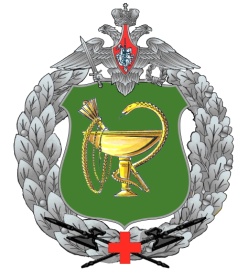 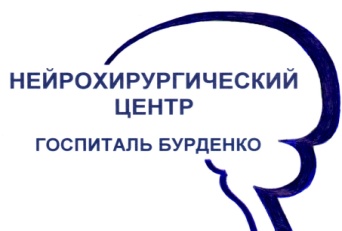 Глубокоуважаемые коллеги!12-14 декабря 2019 года в Главном военном клиническом Госпитале имени академика Н.Н. Бурденко(г. Москва, Госпитальная площадь, дом 3) на кафедре хирургии повреждений Медицинского института непрерывного образования планируется проведение образовательного курсаОрганизаторы:Главный военный клинический госпиталь им. акад. Н.Н. Бурденко, МоскваКафедра хирургии повреждений Медицинского института непрерывного образования, МоскваПри участии: Московского государственного медико-стоматологического университета им. А.И. Евдокимова, Москва;Военно-медицинская академия имени С.М.Кирова, Санкт-Петербург;Национального медицинского исследовательского центра нейрохирургии им. акад. Н.Н. Бурденко МЗ РФ, Москва;Научного исследовательского института скорой помощи им. Н.В. Склифосовского, Москва;Национального медицинского исследовательского центра им. акад. Е.Н. Мешалкина, Новосибирск;Центрального военного клинического госпиталя им. А.А. Вишневского, Красногорск;Национального медицинского исследовательского центра имени В. А. Алмазова, Санкт-Петербург.Председатель: Главный нейрохирург МЗ РФ академик РАН, профессор доктор медицинских наук Крылов В.В.Начальник ГВКГ имени акад. Н.Н. Бурденко член-корреспондент РАН, профессор доктор медицинских наук Крюков Е.В.Руководители образовательного цикла:Главный нейрохирург МО РФ доцент кандидат медицинских наук Свистов Д.В.,Член-корреспондент РАН профессор доктор медицинских наук Усачев Д.Ю.  Член-корреспондент РАН профессор доктор медицинских наук Элиава Ш.Ш.Профессор доктор медицинских наук Яковлев С.Б.Начальник нейрохирургического центра – главный нейрохирург ГВКГ им. акад. Н.Н. Бурденкопрофессор д.м.н. Гизатуллин Ш.Х.Организационный комитет: Шитов А.М., Виноградов Е.В.Приглашенные лекторы:Aкадемик РАН, профессор д.м.н. Крылов В.В., Член-корреспондент РАН профессор д.м.н. Элиава Ш.Ш., Член-корреспондент РАН профессор Усачев Д.Ю., профессор д.м.н. Яковлев С.Б., доцент к.м.н. Свистов Д.В., Член-корреспондент РАН, д.м.н., профессор Коновалов Н.А., профессор д.м.н. Савелло А.В.; профессор д.м.н. Антонов Г.И., д.м.н. Лукьянчиков В.А.; к.м.н. Орлов К.Ю., к.м.н. Окишев Д.Н., к.м.н. Пилипенко Ю.В., д.м.н. Арустамян С.Р., профессор д.м.н. Кандыба Д.В., к.м.н. Микеладзе К.Г., профессор д.м.н. Тиссен Т.П., к.м.н. Петров А.Е, Бобинов В.В., к.м.н. Войцеховский Д.В.программа12 декабря2019 г.Малый конференц-зал ГВКГ им. Н.Н. Бурденко 13 декабря 2019 г.Малый конференц-зал ГВКГ им. Н.Н. Бурденко 14 декабря 2019 г.Малый конференц-зал  ГВКГ им. Н.Н. БурденкоПланируется аккредитация курса «Бурденковские встречи» в системе непрерывного медицинского и фармацевтического образование МЗ РФ по специальности «Нейрохирургия» для получения образовательных кредитов при участии в мероприятии. Участникам будет выдан сертификат установленного образца.Регистрационная форма размещена на сайте нейрохирургического центра ГВКГ им. Н.Н.Бурденко – neuro-burdenko.ruПросим выслать заполненную регистрационную карточку участника на электронную почту:-bookayasha@mail.ruОрганизационный комитет обучающего курса кафедры хирургии повреждений Медицинского института непрерывного образования и ФГБУ «ГВКГ им. акад. Н.Н. Бурденко»Тел. +7(499) 263-55-44 доб. 52-23; 52-20Виноградов Евгений Викторович тел. +7(926)323-2037Шитов Андрей Михайлович +7 (926) 663-83-62; shitovandrew@inbox.ruСекретари:Троянов Михаил Николаевич +7(985) 385-3131; bookayasha@mail.ruСтанишевский Артем Вадимович +7 (911) 016-7489; a-stan@mail.ru Битнер Сергей Александрович +7(915) 207-9525Курносенко Вячеслав Юрьевич +7(915) 397-8719  Жуков Денис Игоревич +7 (980) 533-0607Сидорова (Кононова) Анастасия Олеговна +7 (915) 221-7731Тел.:	+7 (499) 263-5223;  +7 (499) 263-5220 anastas.kononova@yandex.ru9.00-9.30РЕГИСТРАЦИЯ УЧАСТНИКОВ9.30-9.40Приветствие участников и вводная частьНачальник ГВКГ им. Н.Н.БурденкоЧлен-корреспондент РАН профессор Е.В. КрюковМодераторы: Элиава Ш.Ш., Яковлев С.Б., Орлов К.Ю.Модераторы: Элиава Ш.Ш., Яковлев С.Б., Орлов К.Ю.Модераторы: Элиава Ш.Ш., Яковлев С.Б., Орлов К.Ю.Модераторы: Элиава Ш.Ш., Яковлев С.Б., Орлов К.Ю.09.40-10.05Перспективы развития эндоваскулярной нейрохирургии в РФЯковлев С.Б.10.05-10.30Результаты микрохирургического лечения аневризм в остром периоде кровоизлиянияЭлиава Ш.Ш.10.30-10.55Принципы эндоваскулярного лечения АВМ головного мозгаОрлов К.Ю.10.55 -11.05Обсуждение11.05-11.45КОФЕ-БРЕЙКМодераторы: Усачев Д.Ю., Свистов Д.В., Гизатуллин Ш.Х.Модераторы: Усачев Д.Ю., Свистов Д.В., Гизатуллин Ш.Х.Модераторы: Усачев Д.Ю., Свистов Д.В., Гизатуллин Ш.Х.Модераторы: Усачев Д.Ю., Свистов Д.В., Гизатуллин Ш.Х.11.45-12.10Особенности микрохирургического лечения пациентов с аневризмами головного мозга с использованием L-клипсШитов А.М.12.10-13.40Операция – on-line трансляция из операционной нейрохирургического центра (ЭАЭ)13.40-14.05Хирургическое лечение стенозирующих поражений брахиоцефальных артерийУсачев Д.Ю.14.05-14.15Обсуждение14.15- 15.30ПЕРЕРЫВ, ОБЕДМодераторы: Свистов Д.В., Савелло А.В., Кандыба Д.В.Модераторы: Свистов Д.В., Савелло А.В., Кандыба Д.В.Модераторы: Свистов Д.В., Савелло А.В., Кандыба Д.В.15.30-15.55Тактика и хирургическое лечение при стенотическом поражении артерий вертебро-базиллярного бассейнаАнтонов Г.И.15.55-16.20Патология сосудов головного мозга травматического генезаГизатуллин Ш.Х., Станишевский А.В. 16.20-16.30ОбсуждениеМодераторы: Крылов В.В., Свистов Д.В., Савелло А.В., Гизатуллин Ш.Х.Модераторы: Крылов В.В., Свистов Д.В., Савелло А.В., Гизатуллин Ш.Х.Модераторы: Крылов В.В., Свистов Д.В., Савелло А.В., Гизатуллин Ш.Х.9.00-9.25Профилактика ангиоспазма и ишемии головного мозга в хирургии интракраниальных аневризмКрылов В.В.9.25-9.50Деструктивная хирургия аневризм головного мозгаСвистов Д.В.9.50-10.15Множественные аневризмы головного мозга: to treat or  not to treat?Савелло А.В.10.15-10.40Когнитивные функции и качество жизни пациентов, оперированных по поводу аневризм головного мозгаВойцеховский Д.В.10.40-11.05Комбинированное лечение гемангиобластом спинного мозгаКоновалов Н.А.11.05-11.30Реабилитация. Особенности раннего послеоперационного периода после хирургических вмешательств по поводу аневризм головного мозга.Фролов Д.В.11.30-11.40Обсуждение11.40-12.10КОФЕ-БРЕЙКМодераторы: Свистов Д.В., Кандыба Д.В., Лукьянчиков В.А., Шитов А.М.Модераторы: Свистов Д.В., Кандыба Д.В., Лукьянчиков В.А., Шитов А.М.Модераторы: Свистов Д.В., Кандыба Д.В., Лукьянчиков В.А., Шитов А.М.12.10-12.25Тактика и хирургическое лечение пациентов с гигантскими аневризмами с применением методики обходного высокопоточного экстра-интракраниального артериального шунтированияПилипенко Ю.В. 12.25-12.50Острое нарушение мозгового кровообращения по ишемическому типуКандыба Д.В.12.50-14.00Операция – on-line трансляция из операционной нейрохирургического центра.14.00-14.45ПЕРЕРЫВ, ОБЕДМодераторы Яковлев С.Б., Савелло А.В., Кандыба Д.В., Лукьянчиков В.А.,Модераторы Яковлев С.Б., Савелло А.В., Кандыба Д.В., Лукьянчиков В.А.,Модераторы Яковлев С.Б., Савелло А.В., Кандыба Д.В., Лукьянчиков В.А.,Модераторы Яковлев С.Б., Савелло А.В., Кандыба Д.В., Лукьянчиков В.А.,14.45-15.10Альтернативные методики реваскуляризации головного мозгаЛукьянчиков В.А15.10-15.25Лечение гигантских аневризм сосудов головного мозга Арустамян С.Р.15.25-15.50Профилактика ишемического поражения головного мозга после субарахноидального кровоизлияния Микеладзе К.Г.15.50-16.15Рецидивы церебральных аневризм. Причины, классификация, профилактика и лечениеБобинов В.В.16.15-16.25ОбсуждениеМодераторы: Свистов Д.В., Савелло А.В., Гизатуллин Ш.Х., Виноградов Е.В.Модераторы: Свистов Д.В., Савелло А.В., Гизатуллин Ш.Х., Виноградов Е.В.Модераторы: Свистов Д.В., Савелло А.В., Гизатуллин Ш.Х., Виноградов Е.В.Модераторы: Свистов Д.В., Савелло А.В., Гизатуллин Ш.Х., Виноградов Е.В.9.00-9.25Сегментация и индивидуальное предоперационное моделирование при сосудистых заболеваниях головного мозгаОкишев Д.Н.9.25-9.50Эндоваскулярное лечение АВМ спинного мозгаТиссен Т.П.9.50-10.15Ассистирующие методики при окклюзии интракраниальных аневризмПетров А.Е.10.15-10.40Рецидивы церебральных аневризм. Причины, классификация, профилактика и лечениеБобинов В.В.10.40-11.05Сегментация и индивидуальное предоперационное моделирование при сосудистых заболеваниях головного мозгаОкишев Д.Н.11.05-11 .15Обсуждение11.15-11.45 КОФЕ-БРЕЙКМодераторы: Свистов Д.В., Савелло А.В., Гизатуллин Ш.Х., Антонов Г.И., Шитов А.М.Модераторы: Свистов Д.В., Савелло А.В., Гизатуллин Ш.Х., Антонов Г.И., Шитов А.М.Модераторы: Свистов Д.В., Савелло А.В., Гизатуллин Ш.Х., Антонов Г.И., Шитов А.М.11.45-12.10Эндоваскулярное лечение АВМ спинного мозгаТиссен Т.П.12.10-12.35Эндоваскулярное лечение дуральных артериовенозных фистул спинного мозгаВиноградов Е.В.12.35-13.00Особенности анестезиологического обеспечения нейрохирургических операций на сосудах головного мозга.Колобаева Е.Г.13.10-13.20Обсуждение16.45	Торжественное вручение удостоверений16.45	Торжественное вручение удостоверений16.45	Торжественное вручение удостоверений16.45	Торжественное вручение удостоверений